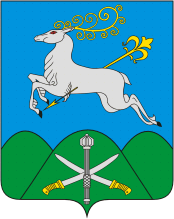 АДМИНИСТРАЦИЯ МУНИЦИПАЛЬНОГО ОБРАЗОВАНИЯКАВКАЗСКИЙ РАЙОНПОСТАНОВЛЕНИЕот 13.08.2020      			                                     № 969Об утверждении Порядка формирования перечня и проведения оценки налоговых расходов муниципального образования Кавказский районВ целях реализации статьи 174.3 Бюджетного кодекса Российской Федерации, постановления Правительства Российской Федерации от 22 июня 2019 года № 796 «Об общих требованиях к оценке налоговых расходов субъектов Российской Федерации и муниципальных образований»                         п о с т а н о в л я ю:1. Утвердить Порядок формирования перечня и проведения оценки налоговых расходов муниципального образования Кавказский район (прилагается).2. Отделу информационной политики администрации муниципального образования Кавказский район (Винокурова) обеспечить размещение настоящего постановления на официальном сайте администрации муниципального образования Кавказский район в информационно-телекоммуникационной сети «Интернет».3. Контроль за выполнением настоящего постановления возложить на заместителя главы муниципального образования, начальника финансового управления администрации муниципального образования Кавказский район Л.А.Губанову.4. Постановление вступает в силу со дня его подписания и распространяется на правоотношения, возникшие с 1 января 2020 года.Исполняющий обязанности главымуниципального образования Кавказский район 	                                              О.М. ЛяховУТВЕРЖДЕНпостановлением администрациимуниципального образованияКавказский районот  13.08.2020  № 969ПОРЯДОКформирования перечня и проведения оценки налоговых расходов муниципального образования Кавказский районРаздел IОбщие положения1. Настоящий Порядок формирования перечня и проведения оценки налоговых расходов муниципального образования Кавказский район (далее ‒ Порядок) разработан в соответствии со статьёй 174.3 Бюджетного кодекса Российской Федерации, постановлением Правительства Российской Федерации от 22.06.2019 года № 796 «Об общих требованиях к оценке налоговых расходов субъектов Российской Федерации и муниципальных образований» и устанавливает процедуру формирования перечня и осуществления оценки налоговых расходов в муниципальном образовании Кавказский район.2. Понятия, используемые в настоящем Порядке:куратор налогового расхода ‒ орган администрации муниципального образования Кавказский район, ответственный в соответствии с полномочиями, за достижение соответствующих налоговому расходу целей муниципальной программы и (или) целей социально-экономической политики муниципального образования Кавказский район, не относящихся к муниципальным программам;нормативные характеристики налоговых расходов- сведения о положениях нормативно-правовых актов муниципального образования Кавказский район,которыми установлены налоговые льготы, освобождения и иные преференции по налогам (далее ‒ льготы), наименованиях налогов, по которым установлены льготы, категориях плательщиков, для которых предусмотрены льготы, а также иные характеристики, предусмотренные вышеуказанными НПА;оценка налоговых расходов - комплекс мероприятий по оценке объёмов налоговых расходов, обусловленных льготами, предоставленными плательщикам, а также по оценке эффективности налоговых расходов муниципального образования Кавказский район;оценка объёмов налоговых расходов - определение объёмов выпадающих доходов бюджета муниципального образования Кавказский район, обусловленных налоговыми льготами, предоставленными плательщикам;оценка эффективности налоговых расходов - комплекс мероприятий, позволяющих сделать вывод о целесообразности и результативности предоставления плательщикам льгот исходя из целевых характеристик налогового расхода муниципального образования Кавказский район;перечень налоговых расходов - документ, содержащий сведения о распределении налоговых расходов муниципального образования Кавказский районв соответствии с целями муниципальных программ и (или) целями социально-экономической политики муниципального образования Кавказский район, не относящимися к муниципальным программам, а также о кураторах налоговых расходов;социальные налоговые расходы - целевая категория налоговых расходов муниципального образования Кавказский район,обусловленных необходимостью обеспечения социальной защиты (поддержки) населения;стимулирующие налоговые расходы - целевая категория налоговых расходов муниципального образования Кавказский район,предполагающих стимулирование экономической активности субъектов предпринимательской деятельности и последующее увеличение доходов бюджета муниципального образования  Кавказский район;технические налоговые расходы- целевая категория налоговых расходов, предполагающих уменьшение расходов плательщиков, воспользовавшихся льготами, финансовое обеспечение которых осуществляется в полном объёме или частично за счёт средств бюджета муниципального образования Кавказский район;фискальные характеристики налоговых расходов - сведения об объёме налоговых льгот, предоставленных плательщикам, о численности получателей льгот и об объёме налогов, задекларированных ими для уплаты в бюджет  муниципального образования Кавказский район;целевые характеристики налогового расхода - сведения о целях предоставления, целевых показателях достижения целей предоставления льготы, а также иные характеристики, предусмотренные муниципальными правовыми актами муниципального образования Кавказский район.Раздел IIФормирование перечня налоговых расходов муниципального образования Кавказский район1. Перечень (проект перечня) налоговых расходов муниципального образования Кавказский район на очередной финансовый год и плановый период (далее ‒ Перечень) формируется финансовым управлением администрации  муниципального образования Кавказский район (далее ‒ финансовое управление) по форме согласно приложению №1 к настоящему Порядку.До 10 апреля Перечень направляется на согласование координаторам муниципальных программ муниципального образования Кавказский район, к которым отнесён налоговый расход.2. Органы, указанные в пункте 1 раздела II настоящего Порядка, рассматривают проект перечня налоговых расходов на предмет предлагаемого распределения налоговых расходов муниципального образования Кавказский район в соответствии с целями муниципальных программ муниципального образования Кавказский район и (или) целями социально-экономической политики муниципального образования Кавказский район, не относящимися к муниципальным программам муниципального образования Кавказский район, и определения кураторов налоговых расходов.Замечания и предложения по уточнению проекта перечня налоговых расходов направляются в финансовое управление до 15 апреля.3. Финансовое управление направляет перечень налоговых расходов муниципального образования Кавказский район не позднее 20 апреля в отдел информационной политики администрации муниципального образования Кавказский район для размещения его на официальном сайте администрации муниципального образования Кавказский район в информационно-телекоммуникационной сети «Интернет»".4. В случае внесения в текущем финансовом году изменений в перечень муниципальных программ муниципального образования Кавказский район и (или) в случае изменения полномочий органов, указанных в пункте 1 раздела II настоящего Порядка, в связи, с которыми возникает необходимость внесения изменений в перечень налоговых расходов муниципального образования Кавказский район, кураторы налоговых расходов не позднее 10 рабочих дней со дня внесения соответствующих изменений направляют в финансовое управление соответствующую информацию для уточнения перечня налоговых расходов муниципального образования Кавказский район.5. Перечень налоговых расходов муниципального образования Кавказский район с внесёнными в него изменениями формируется финансовым управлением до 1 октября текущего финансового года.Раздел IIIОценка эффективности налоговых расходов муниципального образования Кавказский район1. Оценка эффективности налоговых расходов муниципального образования Кавказский район осуществляется финансовым управлением  в соответствии с настоящим Порядком с соблюдением общих требований, установленных постановлением Правительства Российской Федерации от 22.06.2019 года № 796 «Об общих требованиях к оценке налоговых расходов субъектов Российской Федерации и муниципальных образований».2. Оценка объёма предоставленных (планируемых к предоставлению) льгот на текущий финансовый год, очередной финансовый год и плановый период формируется финансовым управлением на основании налоговой, финансовой и статистической отчётности, а также иных видов официальной информации, включая данные налогоплательщиков, использующих льготы и (или) инициирующих их установление.3. Информация о нормативных, целевых и фискальных характеристиках налоговых расходов муниципального образования Кавказский район формируется в соответствии с Перечнем показателей для проведения оценки налоговых расходов муниципального образования Кавказский район по форме, предусмотренной приложением № 2 к настоящему Порядку.4. Оценка эффективности налоговых расходов муниципального образования Кавказский район включает:оценку целесообразности налоговых расходов муниципального образования Кавказский район;оценку результативности налоговых расходов муниципального образования Кавказский район.5. Оценка эффективности установленных налоговых расходов муниципального образования Кавказский район проводится:по осуществляемым социальным и техническим налоговым расходам ‒ по данным за отчётный год;по осуществляемым стимулирующим налоговым расходам ‒ по данным за период с начала действия для плательщиков соответствующих льгот или за 5 отчётных лет, а в случае, если указанные налоговые расходы действуют более 6 лет, ‒ на день проведения оценки эффективности налогового расхода муниципального образованияКавказский район;по планируемым социальным и техническим налоговым расходам ‒ по данным на очередной финансовый год и плановый период либо на планируемый период действия налоговой льготы;по планируемым стимулирующим налоговым расходам ‒ по данным на прогнозный период, который определяется как период от года начала действия налоговых расходов муниципального образования Кавказский район, до года окончания действия налоговых расходов, но не более 5 лет.6. Критериями целесообразности налоговых расходов муниципального образования Кавказский район являются:соответствие налоговых расходов муниципального образования Кавказский район, целям муниципальных программ и (или) целям социально-экономической политики, не относящимся к муниципальным программам муниципального образования Кавказский район;востребованность плательщиками предоставленных налоговых льгот, характеризуемая соотношением численности плательщиков, воспользовавшихся правом на льготы, и общей численности плательщиков за отчётный период.Показателем низкой востребованности для стимулирующих налоговых расходов муниципального образования Кавказский район, является соотношение численности, равное менее 20 %.7. В случае несоответствия налоговых расходов муниципального образования Кавказский район хотя бы одному из критериев, указанных в пункте 6раздела III настоящего Порядка, куратору налогового расхода муниципального образования Кавказский район надлежит представить в финансовое управление предложения о сохранении (уточнении, отмене) соответствующих льгот для плательщиков.8. В качестве критерия результативности налогового расхода муниципального образования Кавказский район определяется как минимум один целевой показатель достижения целей муниципальной программы  и (или) целей социально-экономической политики муниципального образования Кавказский район, не относящихся к муниципальным программам муниципального образования, либо иной целевой показатель, на значение которого оказывают влияние налоговые расходы муниципального образования Кавказский район.9. Оценка результативности налоговых расходов муниципального образования Кавказский район включает оценку бюджетной эффективности налоговых расходов район.10. В целях оценки бюджетной эффективности налоговых расходов муниципального образования Кавказский район осуществляются сравнительный анализ результативности предоставления льгот и результативности применения альтернативных механизмов достижения целей муниципальной программы и (или) целей социально-экономической политики, не относящихся к муниципальным программам муниципального образования Кавказский район, а также оценка совокупного бюджетного эффекта (самоокупаемости) стимулирующих налоговых расходов муниципального образования Кавказский район.11. В качестве альтернативных механизмов достижения целей муниципальной программы и (или) целей социально-экономической политики муниципального образования Кавказский район, не относящихся к муниципальным программам муниципального образования Кавказский район, могут учитываться в том числе:субсидии или иные формы непосредственной финансовой поддержки плательщиков, имеющих право на льготы, за счёт средств бюджета муниципального образования Кавказский район;предоставление муниципальных гарантий по обязательствам плательщиков, имеющих право на льготы;12. Показатель оценки совокупного бюджетного эффекта (самоокупаемости) является одним из критериев для определения результативности налоговых расходов муниципального образования Кавказский район.Оценка совокупного бюджетного эффекта (самоокупаемости) стимулирующих налоговых расходов муниципального образования Кавказский район определяется отдельно по каждому налоговому расходу муниципального образования Кавказский район.13. По итогам оценки эффективности налоговых расходов муниципального образования Кавказский район кураторы налоговых расходов муниципального образования Кавказский район формулируют выводы:о достижении целевых характеристик налоговых расходов муниципального образования Кавказский район, вкладе налоговых расходов муниципального образования Кавказский район в достижение целей муниципальных программ муниципального образования Кавказский район и (или) целей социально-экономической политики муниципального образования Кавказский район, не относящихся к муниципальным программам муниципального образования Кавказский район;о наличии или об отсутствии более результативных (менее затратных для местного бюджета (бюджета муниципального образования Кавказский район)) альтернативных механизмов достижения целей муниципальных программ муниципального образования Кавказский район и (или) целей социально-экономической политики муниципального образования Кавказский район, не относящихся к муниципальным программам муниципального образования Кавказский район.14. В случае несоответствия налогового расхода муниципального образования Кавказский район хотя бы одному из критериев, указанных в настоящем Порядке, налоговый расход муниципального образования Кавказский район признаётся неэффективным.15. Результаты оценки эффективности налоговых расходов учитываются при формировании основных направлений бюджетной и налоговой политики муниципального образования Кавказский район на очередной финансовый год и плановый период, а также при проведении оценки эффективности реализации муниципальных программ  муниципального образования Кавказский район.16. Предложения по установлению новых видов налоговых льгот (налоговых расходов) формируются структурными подразделениями муниципального образования Кавказский район в рамках их компетенции и направляются в финансовое управление в срок не позднее 1 сентября текущего года.Предложения должны содержать следующую информацию:о целесообразности установления налоговой льготы (налогового расхода) (в соответствии с целями муниципальных программ муниципального образования Кавказский район и (или) целями социально-экономической политики муниципального образования Кавказский район);наименование муниципальной программы муниципального образования Кавказский район  и (или) цели социально-экономической политики муниципального образования Кавказский район, не относящейся к муниципальным программам муниципального образования Кавказский район;наименование целевого индикатора (показателя) муниципальной программы муниципального образования Кавказский район (подпрограммы, задачи муниципальной программы) и (или) цели социально-экономической политики, не относящейся к муниципальным программам муниципального образования Кавказский район, на достижение которых направлено предоставление налогового расхода;предложения по формированию условий предоставления налогового расхода (виды деятельности, сроки предоставления, условия по уровню заработной платы и т.д.).17. Отчёт об оценке налоговых расходов местного бюджета за отчётный финансовый год, оценке налоговых расходов местного бюджета на текущий финансовый год и оценке налоговых расходов местного бюджета на очередной финансовый год одновременно с проектом решения о местном бюджете на очередной финансовый год и плановый период в установленные сроки представляется в Совет муниципального образования Кавказский район.Заместитель главы муниципальногообразования Кавказский район,начальник финансового управления                               Л.А. ГубановаПРИЛОЖЕНИЕ № 1к Порядку формирования перечня и проведения оценки налоговых расходов муниципального образования Кавказский районПереченьналоговых расходов муниципального образования Кавказский район на очередной финансовый год и плановый периодЗаместитель главы муниципальногообразования Кавказский район,               начальник финансового управления                                                                         Л.А. ГубановаПРИЛОЖЕНИЕ№ 2к Порядку формирования перечня и проведения оценки налоговых расходов муниципального образования Кавказский районПереченьпоказателей для проведения оценки налоговых расходов муниципального образования Кавказский районЗаместитель главы,начальник финансового управления                               Л.А. Губанова№ п/пНаименование налогов, по которым предусматриваются налоговые льготыНормативные правовые акты, их структурные единицы, которыми предусматриваются налоговые льготыКатегории плательщиков налогов, для которых предусмотрены налоговые льготыНаименование муниципальных программ муниципального образования Кавказский район, наименования нормативных правовых актов, определяющих цели социально-экономической политики муниципального образования Кавказский район, не относящиеся к муниципальным программам муниципального образования Кавказский район , в целях реализации которых предоставляются налоговые льготыНаименование целей социально-экономической политики муниципального образования Кавказский район, не относящихся к муниципальным программам муниципального образования Кавказский район, в целях реализации которых предоставляются налоговые льготыНаименование куратора налогового расхода 1234567№ п/пПредоставляемая информацияИсточник данных123I. Нормативные характеристики налоговых расходов I. Нормативные характеристики налоговых расходов I. Нормативные характеристики налоговых расходов 1.Муниципальные правовые акты муниципального образования Кавказский район, их структурные единицы, которыми предусматриваются налоговые льготыФинансовое управление 2.Условия предоставления налоговых льгот  для плательщиков налогов, установленные муниципальными правовыми актами Финансовое управление3.Целевая категория плательщиков налогов, для которых предусмотрены налоговые льготы, установленные муниципальными правовыми актами Куратор расхода4.Даты вступления в силу положений муниципальных правовых актов муниципального образования Кавказский район, устанавливающих налоговые льготыФинансовое управление5.Даты начала действия, предоставленного муниципальными правовыми актами муниципального образования Кавказский район права на налоговые льготы, освобождения и иные преференции по налогамФинансовое управление6.Период действия налоговых льгот, предоставленных муниципальными правовыми актами муниципального образования Кавказский районФинансовое управление7.Дата прекращения действия налоговых льгот, установленная муниципальными правовыми актами муниципального образования Кавказский районФинансовое управлениеII. Целевые характеристики налоговых расходов II. Целевые характеристики налоговых расходов II. Целевые характеристики налоговых расходов 1.Наименование налоговых льготФинансовое управление2.Целевая категория налогового расхода муниципального образования Кавказский районКуратор расхода3.Цели предоставления налоговых льгот, для плательщиков налогов, установленных муниципальными правовыми актами муниципального образования Кавказский районКуратор расхода4.Наименования налогов, по которым предусматриваются налоговые льготы, установленные муниципальными правовыми актами муниципального образования Кавказский районФинансовое управление5.Вид налоговых льгот, определяющий особенности предоставленных отдельным категориям плательщиков налогов преимуществ по сравнению с другими плательщикамиФинансовое управление6.Размер налоговой ставки, в пределах которой предоставляются налоговые льготы, Финансовое управление7.Целевой показатель достижения целей муниципальных программ муниципального образования Кавказский район и (или) целей социально-экономической политики муниципального образования Кавказский район, не относящихся к муниципальным программам муниципального образования Кавказский район, в связи с предоставлением налоговых льгот, Куратор расхода8.Код вида экономической деятельности (по ОКВЭД), к которому относится налоговый расход (если налоговый расход обусловлен налоговыми льготами, освобождениями и иными преференциями для отдельных видов экономической деятельности)Куратор расходаIII. Фискальные характеристики налогового расхода III. Фискальные характеристики налогового расхода III. Фискальные характеристики налогового расхода 1.Объём налоговых льгот, предоставленных в соответствии с муниципальными правовыми актами муниципального образования Кавказский район за отчётный год и за год, предшествующий отчётному году (тыс. рублей)Отчёт ФНС России по форме 5«Отчёт о налоговой базе и структуре начислений»2.Оценка объёма предоставленных налоговых льгот на текущий финансовый год, очередной финансовый год и плановый период (тыс.рублей)Финансовое управление3.Численность плательщиков налогов, воспользовавшихся налоговой льготой, (единиц), установленными муниципальными правовыми актами муниципального образования Кавказский районОтчётность ФНС России по форме 5 «Отчёт о налоговой базе и структуре начислений»4.Результат оценки эффективности налогового расхода муниципального образования Кавказский районФинансовое управление5.Оценка совокупного бюджетного эффекта (для стимулирующих налоговых расходов)Финансовое управление